Сучасний стан оптико-електронних систем наведення високоточної зброїПокровський А. М.науковий керівник: Єгоров С.Н.кафедра військової підготовки Національний авіаційний університетм. Київ,Українаe-mail адреса: a.m.pokrovskyi@gmail.com Воловін Є.О.науковий керівник: Єгоров С.Н.кафедра військової підготовки Національний авіаційний університетм. Київ, Українаe-mail адреса: alexzhka98@gmail.comАнотація — розглянуто склад та призначення високоточної зброї, на якій використовується оптико-електронні системи наведення на ціль. Проведено аналіз застосування оптико-електронних систем наведення у високоточній зброї за різними принципами дії, а також визначені основні недоліки засобів ураження при їх використанні.Ключові слова — системи наведення, авіаціні засоби ураження, керовані ракети, головки самонаведення ВступСучасні оптико-електронні системи наведення є невід’ємною частиною комплексу високоточної зброї. Для кожного типу керованих засобів ураження використовуються системи, які базуються на різних принципах дії та виконують різні завдання.Постановка проблемиДля ефективного застосування керованих авіаційних засобів ураження (КАЗУ) їх системи наведення повинні мати здатність бути всепогодними і цілодобовими, мати захист як від природних перешкод (туман, сніг, дощ, піщані бурі та ін.), так і від перешкод, створюваних противником (помилкові лазерні цілі, аерозольні завіси, теплові пастки та ін.).Основна частинаДля виконання поставлених завдань використовується весь спектр КАЗУ: ракети класу «повітря-поверхня» Х-29 (рис. 1), коректовані авіаційні бомби (КАБ) різних калібрів з лазерними (рис. 2), телевізійними і супутниковими системами наведення.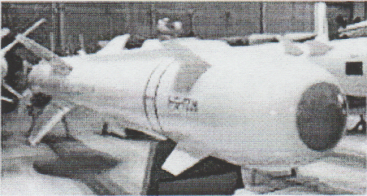 Рис. 1. Зовнішній вигляд керованої ракети сімейства Х-29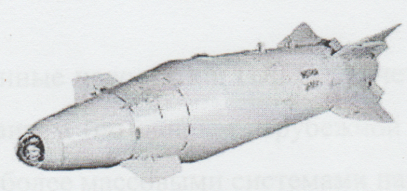 Рис. 2. Коректована авіаційна бомба КАБ-1500ЛКожна система наведення КАЗУ має свої переваги і недоліки. Розподіл серед систем наведення показує, що КАЗУ з напівактивними лазерними головками самонаведення (НЛГС) і телевізійними системами наведення (ТВГС) є найбільш поширеними [1].Високоточна зброя з НЛГС використовує відбитий від цілі сигнал лазерного підсвічування. Підсвічування цілі може здійснюватися або з літака-носія станцією підсвічування прицільно-навігаційного комплексу (ПрНК), або з іншого літака. Також підсвічування може здійснюватися з землі передовим авіаційним навідником за допомогою лазерного цілевказувача. Слід зазначити, що НЛГС не забезпечують всепогодність і цілодобовість застосування КАЗУ, крім того, засоби РЕБ противника можуть виявити лазерне підсвічування і застосувати протидію у вигляді хибної лазерної цілі або маскуючих аерозольних завіс, які можуть призвести до зриву атаки цілі.Незважаючи на зазначені недоліки, НЛГС за рахунок простоти виготовлення і відносної дешевизни (за даними зарубіжної преси близько 10-15 тис. дол.) є найбільш масовими системами наведення ВТЗ.Телевізійні головки самонаведення, на відміну від лазерних, є пасивними, це ускладнює виявлення атаки і постановку перешкоди засобами РЕБ. Телевізійні системи наведення забезпечують бойове застосування КАЗУ у видимому і ближньому ІЧ-діапазоні при освітленості на місцевості 0,1-0,3 лк (місячна безхмарна ніч). При цьому дальність виявлення та захоплення цілі в денних умовах для типових цілей становить 10-15 км при точності наведення 3-5 м. На ефективність застосування ТВГС значний вплив мають кліматичні умови (низькі хмари, туман, сніг, піщані бурі та ін.), а також низька контрастність (помітність) цілі на тлі рельєфу місцевості. У цьому випадку телевізійна система не може захопити замаскований об’єкт. У процесі вдосконалювання фотоприймальних матриць можливе збільшення чутливості ТВГС, яке зробить можливим бойове застосування КАЗУ при освітленості місцевості 10 лк (зоряна безмісячна ніч), що, найімовірніше, є максимумом можливостей ТВГС.Тепловізійні головки самонаведення (ТПВГС) використовують для самонаведення КАЗУ теплове випромінювання цілей. Тепловізійні системи забезпечують цілодобовість застосування КАЗУ.Тепловізійні головки самонаведення, що працюють у дальньому ІЧ діапазоні, в умовах атмосферної димки, пилу та диму бою можуть функціонувати нестабільно.Дистанція виявлення/захоплення теплоконтрастних цілей складає від 10 до 12 км, точність наведення 4-6 м. Основною перевагою ТПВГС є можливість їх застосування у складних метеоумовах та вночі. За рахунок високої вартості ІЧ-приймачів вартість ТПВГС є вищою за таку ж у ТВГС [1].Інерційно-супутникова система наведення КАЗУ при підготовці до скидання з носія отримує та зберігає польотне завдання з указанням координат цілі. На початковому етапі в автономному польоті керування АЗУ здійснюється за сигналам інерційної навігаційної системи (ІНС) низької вартості, а після переходу з режиму пошуку в режим навігації починається корекція від приймача супутникової навігації. Корекція ІНС від системи супутникової навігації підвищує точність наведення КАЗУ на ціль, яка зазвичай складає 10-13 м.ВисновкиТаким чином, основні напрями розвитку інформаційних технологій в КАЗУ мають забезпечити суттєве підвищення ефективності застосування перспективних комплексів високоточної зброї при нанесенні авіаударів по військовій техніці та об’єктам інфраструктури супротивника в різних умовах, у тому числі, за активної інформаційної та радіоелектронної протидії.Список використаних джерелЗгурец С. Оружие Украины. Воздушная сила: авиация фронтовая, транспортная, беспилотная. К.: 2011. 110 с. 